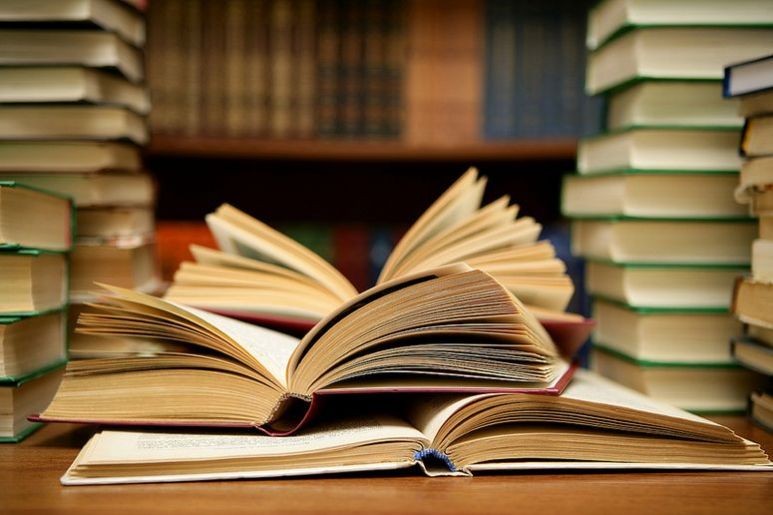  fot. Abee5 via Foter.com / CC BYDrodzy Uczniowie!Przypominam, że omawiane w czasie zdalnego nauczania lektury są dostępne w internetowych bibliotekach:https://wolnelektury.pl/ https://lektury.gov.pl/Agnieszka Śmietananauczyciel-bibliotekarz